В соответствии с Федеральным законом от 06.10.2003 № 131-ФЗ «Об общих принципах организации местного самоуправления в Российской Федерации», в целях совершенствования процедуры награждения Почетной грамотой и благодарностью администрации Вурнарского района Чувашской Республики и повышения статуса наград, администрация Вурнарского района Чувашской Республики постановляет:Утвердить:- положение о Почетной грамоте администрации Вурнарского района Чувашской Республики и о благодарности администрации Вурнарского района Чувашской Республики, согласно приложению к настоящему постановлению (Приложение № 1);- бланк Почетной грамоты администрации Вурнарского района Чувашской Республики (Приложение № 2);- бланк Благодарности администрации Вурнарского района Чувашской Республики (Приложение № 3);Признать утратившими силу постановление администрации Вурнарского района Чувашской Республики от 31.08.2020г. № 520 «Об утверждении Положения о Почетной грамоте администрации Вурнарского района Чувашской Республики и о благодарности администрации Вурнарского района Чувашской Республики».Настоящее постановление вступает в силу после его официального опубликования.Глава администрации 								А.В. ТихоновО.Ю. Ручкова 2-75-05Ч¸ваш РеспубликинВ¸рнар районćн администрацийеЙЫШĂНУ09.06.2022 ҫ. № 379В¸рнар поселокć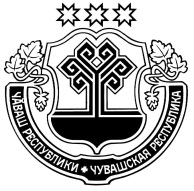 Чувашская РеспубликаАдминистрация Вурнарского районаПОСТАНОВЛЕНИЕ09.06.2022 г. № 379п ВурнарыОб утверждении Положения о Почетной грамоте администрации Вурнарского района Чувашской Республики и о благодарности администрации Вурнарского района Чувашской РеспубликиОб утверждении Положения о Почетной грамоте администрации Вурнарского района Чувашской Республики и о благодарности администрации Вурнарского района Чувашской Республики